Национальный состав России14.04.2016Данные по национальному составу России определяются благодаря письменному опросу населения входе всероссийской переписи населения. Население России согласно переписи населения 2010 года составляет 142 856 536 человек, из них указали национальность 137 227 107 человек или 96,06 %. Всего 7 народов в Российской Федерации с численностью населения более 1 миллиона человек: русские, татары, украинцы, башкиры, чуваши, чеченцы и армяне. (Источник здесь и ниже: согласно данным 1 - Википедия). Наибольшая численность населения у русских. Русских в России проживает 111 016 896 человек, что составляет 77,71 % населения России или 80,90 % от числа указавших национальность. Далее следуют народы: татары - 5 310 649 человек (3,72 % от всех, 3,87 % от числа указавших национальность) и украинцы - 1 927 988 человек или 1,35 % от всех, 1,41 % от числа указавших национальность.По сравнению с переписью населения 2002 года численность русских уменьшилась на 4 872 211 человек или на 4,20 %. Численность татар и украинцев также сократилась на 243 952 (4,39 %) и 1 014 973 (34,49 %) соответственно. Из народов, население которых составляло более 1 млн. человек на 2010 год, уменьшение численности произошло у всех, кроме чеченцев и армян. Численность населения чеченцев увеличилась на 71 107 человек (5,23 %), армян - на 51 897 (4,59 %). Всего в России проживают представители более 180 национальностей (этнических групп). Некоторые карты России по национальному составу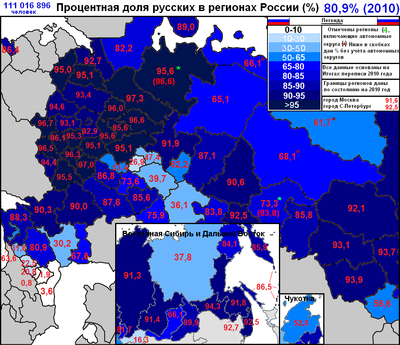 Увеличить. Процентная доля Русских по областям / регионам на карте РоссииНиже представлена таблица по национальностям в Российской Федерации с указанием численности в 2010 году и 2000 году, процента от общей численности населения РФ и от числа лиц, указавших национальности. Также в таблице представлена разница по числу лиц между переписями в количественном и процентном выражении. В таблице представлены только национальности, численность которых в РФ согласно переписи 2010 года превышает 100 тысяч человек. Подробная таблица по национальному составу каждого региона России на этой странице.* - в том числе, расшифровка в данной таблице:№НародностьЧисленность 2010 чел.% от всего насел.% от указа
вших нац.Численность 2002 чел.% от всего насел.% от указа
вших нац.+/-
чел.+/- 
%ВСЕГО, РФ142 856 536100,00145 166 731100,00−2 310 195−1,59итого лиц, указавших нац-ть137 227 10796,06100143 705 98098,99100,00−6 478 873−4,511Русские*111 016 89677,7180,9115 889 10779,8380,64−4 872 211−4,20не указавшие национальность**5 629 4293,941 460 7511,014 168 678285,382Татары5 310 6493,723,875 554 6013,833,87−243 952−4,393Украинцы1 927 9881,351,412 942 9612,032,05−1 014 973−34,494Башкиры1 584 5541,111,161 673 3891,151,16−88 835−5,315Чуваши1 435 8721,011,051 637 0941,131,14−201 222−12,296Чеченцы1 431 3601,001,041 360 2530,940,9571 1075,237Армяне1 182 3880,830,861 130 4910,780,7951 8974,598Аварцы912 0900,640,67814 4730,560,5797 61711,999Мордва744 2370,520,54843 3500,580,59−99 113−11,7510Казахи647 7320,450,47653 9620,450,46−6 230−0,9511Азербайджанцы603 0700,420,44621 8400,430,43−18 770−3,0212Даргинцы589 3860,410,43510 1560,350,3579 23015,5313Удмурты552 2990,390,40636 9060,440,44−84 607−13,2814Марийцы547 6050,380,40604 2980,420,42−56 693−9,3815Осетины528 5150,370,39514 8750,360,3613 6402,6516Белорусы521 4430,370,38807 9700,560,56−286 527−35,4617Кабардинцы516 8260,360,38519 9580,360,36−3 132−0,6018Кумыки503 0600,350,37422 4090,290,2980 65119,0919Якуты478 0850,340,35443 8520,310,3134 2337,7120Лезгины473 7220,330,35411 5350,280,2962 18715,1121Буряты461 3890,320,34445 1750,310,3116 2143,6422Ингуши444 8330,310,32413 0160,290,2931 8177,7023Немцы394 1380,280,29597 2120,410,42−203 074−34,0024Узбеки289 8620,200,21122 9160,090,09166 946135,8225Тувинцы263 9340,190,19243 4420,170,1720 4928,4226Коми228 2350,160,17293 4060,200,20−65 171−22,2127Карачаевцы218 4030,150,16192 1820,130,1326 22113,6428Цыгане204 9580,140,15182 7660,130,1322 19212,1429Таджики200 3030,140,15120 1360,080,0880 16766,7330Калмыки183 3720,130,13173 9960,120,129 3765,3931Лакцы178 6300,130,13156 5450,110,1122 08514,1132Грузины157 8030,110,12197 9340,140,14−40 131−20,2733Евреи156 8010,110,11229 9380,160,16−73 137−31,8134Молдаване156 4000,110,11172 3300,120,12−15 930−9,2435Корейцы153 1560,110,11148 5560,100,104 6003,1036Табасараны146 3600,100,11131 7850,090,0914 57511,0637Адыгейцы124 8350,090,09128 5280,090,09−3 693−2,8738Балкарцы112 9240,080,08108 4260,080,084 4984,1539Турки105 0580,070,0892 4150,060,0612 64313,6840Ногайцы103 6600,070,0890 6660,060,0612 99414,3341Киргизы103 4220,070,0831 8080,020,0271 614225,14№НародностьВ том числе1Русскиеказаки, поморы2Татарыкряшены, сибирские татары, мишари, астраханские татары6Чеченцычеченцы-аккинцы7Армянечеркесогаи8Аварцыандийцы, дидойцы (цезы) и другие андо-цезские народности[6] и арчинцы9Мордвамордва-мокша, мордва-эрзя12Даргинцыкайтагцы, кубачинцы14Марийцыгорные марийцы, лугово-восточные марийцы15Осетиныдигорон (дигорцы), ирон (иронцы)23Немцыменнониты25Тувинцытоджинцы26Комикоми-ижемцы32Грузиныаджарцы, ингилойцы, лазы, мегрелы, сваны40Ногайцыкарагаши